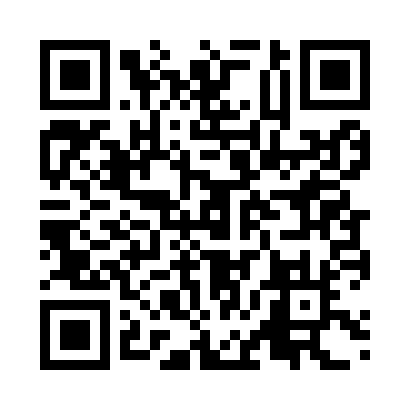 Prayer times for Juara, BrazilWed 1 May 2024 - Fri 31 May 2024High Latitude Method: NonePrayer Calculation Method: Muslim World LeagueAsar Calculation Method: ShafiPrayer times provided by https://www.salahtimes.comDateDayFajrSunriseDhuhrAsrMaghribIsha1Wed4:445:5611:473:085:386:462Thu4:445:5611:473:075:386:463Fri4:445:5611:473:075:376:454Sat4:445:5711:473:075:376:455Sun4:445:5711:473:075:376:456Mon4:445:5711:473:075:366:457Tue4:445:5711:473:075:366:458Wed4:445:5711:473:075:366:449Thu4:445:5711:463:075:366:4410Fri4:455:5811:463:065:356:4411Sat4:455:5811:463:065:356:4412Sun4:455:5811:463:065:356:4413Mon4:455:5811:463:065:356:4414Tue4:455:5811:463:065:346:4415Wed4:455:5911:463:065:346:4416Thu4:455:5911:463:065:346:4317Fri4:455:5911:473:065:346:4318Sat4:455:5911:473:065:346:4319Sun4:465:5911:473:065:346:4320Mon4:466:0011:473:065:336:4321Tue4:466:0011:473:065:336:4322Wed4:466:0011:473:065:336:4323Thu4:466:0011:473:065:336:4324Fri4:466:0111:473:065:336:4325Sat4:476:0111:473:065:336:4326Sun4:476:0111:473:065:336:4327Mon4:476:0211:473:065:336:4328Tue4:476:0211:473:065:336:4329Wed4:476:0211:483:065:336:4430Thu4:476:0211:483:065:336:4431Fri4:486:0311:483:065:336:44